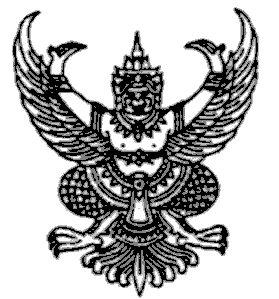 ประกาศองค์การบริหารส่วนตำบลหนองตะไก้เรื่อง  กำหนดสมัยประชุมสภาสามัญ ประจำปี ๒๕62   และกำหนดสมัยประชุมสภาสามัญ สมัยแรก ประจำปี ๒๕63…………………………………………อาศัยอำนาจตามมาตรา ๕๓ วรรคแรก แห่งพระราชบัญญัติสภาตำบลและองค์การบริหารส่วนตำบล พ.ศ.๒๕๓๗ แก้ไขเพิ่มเติมถึง (ฉบับที่ ๖) พ.ศ.๒๕๕๒ และระเบียบกระทรวงมหาดไทยว่าด้วยข้อบังคับการประชุมสภาท้องถิ่น พ.ศ.๒๕๔๗ แก้ไขเพิ่มเติมถึง (ฉบับที่ ๒) พ.ศ.๒๕๕๔ ข้อ ๒๑ ประกอบกับมติที่ประชุมสภาองค์การบริหารส่วนตำบลหนองตะไก้  ในการประชุม  สมัยสามัญ สมัยที่ 1/2562 เมื่อวันที่ 15 กุมภาพันธ์  พ.ศ.๒๕62   ได้กำหนดสมัยประชุมสภาองค์การบริหารส่วนตำบลหนองตะไก้  สมัยสามัญ ประจำปี 2562  และวันเริ่มประชุมสมัยแรกของปีถัดไป  ดังนี้1.จำนวนสมัยประชุมสมัยสามัญ  จำนวน 3 สมัย2.กำหนดสมัยประชุมสภาสามัญ ประจำปี ๒๕62 ดังนี้สมัยที่ ๒/2562  	ระหว่างวันที่ 	๑ – ๑๕  สิงหาคม  2562สมัยที่ 3/2562  	ระหว่างวันที่ 	1 – 15  ธันวาคม  25623.กำหนดวันเริ่มสมัยประชุมสภาสามัญ สมัยแรก ประจำปี ๒๕63  คือสมัยที่ ๑/๒๕63  ระหว่างวันที่ ๑ – ๑๕ กุมภาพันธ์  ๒๕63 จึงประกาศให้ทราบโดยทั่วกันประกาศ  ณ  วันที่  15  เดือน กุมภาพันธ์  พ.ศ. 2562(นายสุชาติ  ตรงกลาง)ประธานสภาองค์การบริหารส่วนตำบลหนองตะไก้